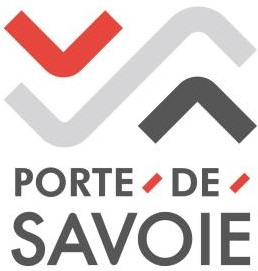 Article 1 : RESPONSABLES TECHNIQUES DE LA SALLELes responsables techniques de la salle Montgrabelle à contacter en cas d’urgences techniques sont : M. Jean-François DRILLAT, responsable des bâtiments de la commune (06.72.96.55.89) M. David PERRIER, responsable du centre technique (06.23.35.07.23).Article 2 : HORAIRES D'OCCUPATION - REMISE DES CLEFS – ETAT DES LIEUXEn cas de location pour le week-end, la remise des clés s’effectue en fin d’état des lieux d’entrée le vendredi à 9h00. La restitution des clés aura lieu lors de l’état des lieux de sortie, le lundi à 9h00.En cas de location en semaine, la remise des clés s’effectue en fin d’état des lieux d’entrée le jour de location à 9h00. La restitution des clés aura lieu lors de l’état des lieux de sortie, le lendemain de la location à 9h00.Article 3 : MODALITES D'OCCUPATIONSous réserve du respect de ce règlement, les locaux sont destinés en priorité aux associations communales (prioritaire jusqu’au 1er décembre) ainsi qu’aux habitants porterains (ayant accès à la réservation de la salle pour l’année n+1 à partir du 1er décembre).La location pourra ensuite être accordée :Aux associations, sociétés ou organismes du canton,Aux entreprises. Les locations sont réservées aux activités propres à la vie de l'entreprise, réunion, remise de médailles, départ en retraite, arbre de Noël, pots de fin d'année.Article 4 : TARIFSLes tarifs sont examinés chaque année selon les textes en vigueur par le Conseil Municipal.*Les associations communales peuvent déposer un chèque de caution par salle pour l’ensemble de leurs réservations de l’année.Article 5 : RESERVATIONLa réservation de la salle ne sera effective qu'après : avoir pris connaissance du règlement de location de la salle, avoir dûment rempli la convention de location, avoir déposé le chèque de caution à l’ordre du Service de Gestion Comptable, avoir fourni l'attestation d'assurance couvrant les risques locatifs et tous les dommages pouvant résulter des    activités exercées dans la salle (attestation précisant le nom de la salle et la date de location), après retour de la convention signée par le maire.À noter : le chèque de caution sera détruit par la mairie après avis de l’agent effectuant l’état des lieux de sortie.Si les locaux et le matériel ont subi des dégradations, le coût des réparations sera à la charge des utilisateurs.Article 6 : PAIEMENTLe paiement est à effectuer à la réception de l’avis des sommes à payer émis par le Service de Gestion Comptable.Les modalités de règlement sont détaillées sur l’avis des sommes à payerPour rappel, le locataire pourra régler via les modalités suivantes :Paiement en ligne sur le site payfip.gouv.frVirement bancaireChèque adressé au Service de Gestion ComptableEspèces (dans la limite de 300 euros) ou par carte bancaire auprès d’un buraliste ou partenaire agrééArticle 7 : ANNULATION DE LOCATIONEn cas d’annulation de la location, il est demandé aux usagers de le signaler au plus tôt à la mairie pour libérer la réservation.Article 8 : REQUISITIONS EXCEPTIONNELLES EN CAS D’ELECTIONSLa salle Montgrabelle étant utilisée comme bureau de vote, en cas d'élections celle-ci serait réquisitionnée, entraînant l'annulation de la réservation, sans qu'aucune indemnité ne soit versée aux locataires.Article 9 : MATERIEL - LOCAUXPrise en charge du matériel et des locaux :Seuls les locaux mis à la disposition du locataire seront utilisés.Chacun s'emploiera à respecter la qualité des installations et du matériel et prendra les précautions pour le déplacement et le rangement dudit matériel.La prise en charge des locaux, du matériel et des abords fera l'objet d'un état des lieux contradictoire avant et après utilisation, au moment de la remise de clef, en présence du locataire et d’un agent représentant la mairie de Porte-de-Savoie. Toute dégradation constatée, quel qu'en soit le montant, donnera lieu à réparation exécutée sur ordre du Maire et aux frais de l'utilisateur des principaux objets ou équipements détériorés ou perdus (voir tarifs article 12).Sont à la charge du locataire :Le nettoyage du matériel utilisé : vaisselle (qui doit être obligatoirement essuyée à la sortie du lave-vaisselle), bar, meubles, appareils de cuisine, tables,le balayage soigné des sols des locaux utilisés (attention : le lavage du sol de la grande salle est effectué par le personnel communal),le lavage du hall d'entrée, du couloir, des WC, de la cuisine (prévoir un produit non abrasif),l'installation du mobilier en fonction de l'utilisation,le rangement et le nettoyage du mobilier après utilisation,la fourniture de torchons, nappes et serviettes,tous les déchets et ordures diverses seront mis dans des sacs plastiques et entreposés dans les poubelles situées dans le local prévu à cet effet,les déchets recyclables devront être triés dans les conteneurs situés à l’entrée du parking.En cas de non-respect des conditions énoncées dans l'article 8, une participation sera demandée à concurrence des coûts engendrés par la collectivité.Article 10 : SECURITE – PARKING – NUISANCES SONORESL’utilisateur désigné responsable de la sécurité sera à même d’assurer la sécurité générale dans la salle.Après avoir pris connaissance :du plan d’évacuation,du positionnement des issues de secours,de l’emplacement des extincteurs,de l’emplacement du défibrillateur.Il s’engage :à assurer la vacuité des issues de secours et des cheminements d’évacuation jusqu’à la voie publique,à prendre éventuellement, sous l’autorité de l’exploitant, les premières mesures de sécurité,à diriger les secours en attendant l’arrivée des sapeurs-pompiers, puis de se mettre à la disposition du chef de détachement d’intervention, à faire appliquer les consignes en cas d’incendie, notamment pour ce qui concerne l’évacuation des personnes en situation d’handicap ,en cas de danger, à diriger l’évacuation des personnes présentes, au besoin en suivant le parcours lumineux fléché.La responsabilité de la commune ne peut être engagée en cas de vols, effractions ou dégradations de véhicules stationnant sur le parking.Aucun véhicule ne doit stationner :devant l'entrée de la salle,à l'entrée et sur les plates-formes entourant la salle, ces lieux étant réservés à l'évacuation du bâtiment par les issues de secours et permettant l'accès au service de sécurité.le locataire prendra toutes les précautions utiles pour respecter les règles de sécurité et pour éviter les actes de vandalisme,l'organisateur reconnaît avoir pris connaissance des consignes générales de sécurité et s'engage à les appliquer.la porte située au fond de la salle est une issue de secours, elle ne sera ouverte qu'en cas d'extrême urgence.Article 11 : SACEMLe locataire s'engage à se mettre en rapport avec la Délégation Départementale de la SACEM – 2 place Porte Reine 73000 CHAMBERY – TEL : 04/86/06/30/30, dans le cas où il diffuserait des œuvres musicales dans la salle.Article 12 : CHAUFFAGE – VENTILATION – ECLAIRAGELe fonctionnement sera expliqué sur place, le jour où seront réalisés l'inventaire initial et l'état des lieux.Article 13 : SALLE - CUISINE – VAISSELLE – BARLe fonctionnement et les recommandations concernant l'utilisation de ces équipements seront expliqués sur place, le jour où seront réalisés l'état des lieux et l'inventaire (consignes affichées sur place).Un inventaire sera fait lors de la remise de la clef et au moment de sa restitution. En cas de perte ou de casse, les tarifs sont les suivants :RECOMMANDATIONSN'utiliser ni scotch, ni pointes, ni agrafes, ni punaises sur les tables, murs et baies vitrées,Les tables doivent être recouvertes d'une nappe,Ne pas appuyer d'échelle contre les murs et baies vitrées,En aucun cas, les tables, les chaises ne doivent être sorties à l'extérieur de la salle.Attention ! charge maximum des chariots : 10 tables.Interdiction de laisser partir les bouchons de bouteilles en direction des plafonds,Interdiction de fumer dans la salle et le hall d’entrée,Pas de traces de pied contre les murs.La pose de guirlandes ou décorations inflammables est interdite.Les feux d'artifice (intérieurs ou extérieurs) sont strictement interditsTRI SELECTIFDes conteneurs de tri sont à votre disposition à proximité du parking. Merci de bien respecter les règles de tri énoncées sur les conteneurs.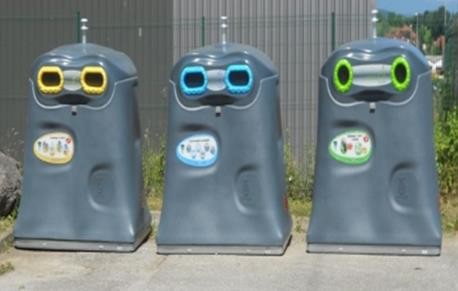 Entre le Maire de la commune de Porte-de-Savoie et M – Mme –Association - Entreprisequi sollicite(ent) l'autorisation d'utiliser la salle Montgrabelle le  	pour l'organisation de :  	N° 🕽 du locataire :  	@ du locataire :  	Adresse du locataire :   	Personne et n° de téléphone du responsable de la sécurité présente à l’état des lieux « entrant »: 	_L'organisateur reconnaît avoir pris connaissance du règlement et des consignes générales de location de la salle et s'engage à les appliquer.Dans l'exécution du présent contrat, seule est engagée la responsabilité de l'organisateur. La présence de la personne désignée comme responsable de la sécurité est obligatoire pendant l'occupation des locaux.Fait à Porte-de-Savoie, le  	Le locataire,	Le Maire,A REMPLIR PAR LA MAIRIE DE PORTE-DE-SAVOIEEntre le Maire de la commune de Porte-de-Savoie et M – Mme –Association - Entreprisequi sollicite(ent) l'autorisation d'utiliser la salle Montgrabelle le  	pour l'organisation de :  	N° 🕽 du locataire :  	@ du locataire :  	Adresse du locataire :   	Personne et n° de téléphone du responsable de la sécurité présente à l’état des lieux « entrant »: 	_L'organisateur reconnaît avoir pris connaissance du règlement et des consignes générales de location de la salle et s'engage à les appliquer.Dans l'exécution du présent contrat, seule est engagée la responsabilité de l'organisateur. La présence de la personne désignée comme responsable de la sécurité est obligatoire pendant l'occupation des locaux.Fait à Porte-de-Savoie, le  	Le locataire,	Le Maire,ÉTAT DES LIEUX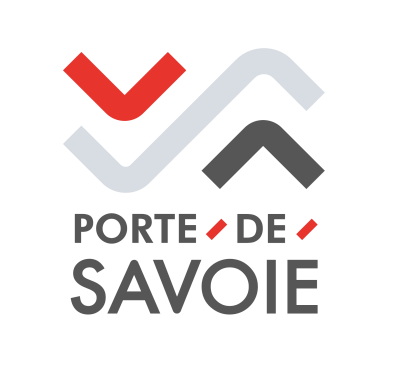 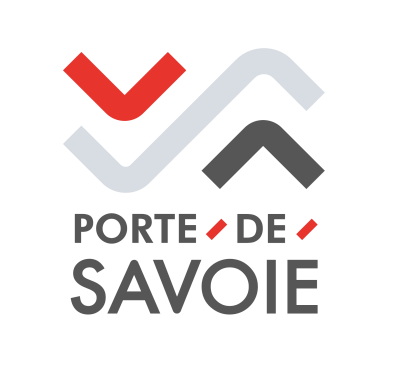 SALLE MONTGRABELLEDATE D’ENTRÉE : ………………………………..HEURE : ……………………………………….DATE DE SORTIE : ……………………………… HEURE : ……………………………………….Le locataire désirant conserver une copie de l’état des lieux doit se rendre le jour de la remise des clés avec son imprimé afin de le remplir et le faire signer par l’agent représentant la mairie, nommé ci-dessous.Le présent état des lieux est rempli et signé par : Mme/M	représentant la commune de Porte-de-Savoie, propriétaire de lasalle mentionnée ci-dessus ; Mme/M …………………………………………………………………. locataire de la salle mentionnée ci-dessus du	à…………au …………………… à	comme convenu sur la convention de location de la salle.État des lieux général :A savoir : L’agent de la mairie s’engage à montrer au locataire le fonctionnement des équipements ci-dessous.La signature de cet état des lieux par le locataire, atteste que ce dernier est en capacité de situer et d’utiliser l’ensemble de ces équipements :État des lieux réalisé à ………………………………………. , le …………………………………………….Signature du locataire,	Signature de l’agent responsable de l’état des lieux,Associations communalesHabitants porterainsHabitants porterainsAssociations et entreprises extérieuresAssociations et entreprises extérieuresSemaine, week-end, joursfériésSemaineWeek-end etjours fériésSemaineWeek-end etjours fériésSalleGratuité(limite de 4 réservations)265€420€290€465€VaisselleGratuité(limite de 4 réservations)80€80€90€90€Caution850€ *850€850€850€850€POMPIERS18POLICE - GENDARMERIE17NUMERO EUROPEEN112REMPLACEMENT DE LA VAISSELLE PERDUE OU DETERIOREE - TARIFSREMPLACEMENT DE LA VAISSELLE PERDUE OU DETERIOREE - TARIFSREMPLACEMENT DE LA VAISSELLE PERDUE OU DETERIOREE - TARIFSREMPLACEMENT DE LA VAISSELLE PERDUE OU DETERIOREE - TARIFSAssiette 17.50 cm4.00 €Saladier6.00 €Assiette 24.00 cm6.00 €Plateau30.00 €Fourchette2.00 €Pelle à tarte, tire-bouchon10.00 €Couteau4.00 €Bac inox30.00 €Cuillère à café2.00 €Panière à pain3.00 €Cuillère de table2.00 €Grille four30.00 €Verre Amélia 19 cl3.00 €Seau à champagne10.00 €Verre Amélia 9 cl1.00 €Blocs incendieSuivant devisFlûte à champagne4.00 €ExtincteurSuivant devisTasse5.00 €Grille radiateurSuivant devisPichet en terre8.00 €VanneSuivant devisPichet à eau3.00 €Autres élémentsSuivant devisSALLE LA MONTGRABELLEDEBUT DE LOCATIONFIN DE LOCATIONLocation de la vaisselle :OUI	 NONDate : Heure :Date : Heure :Partie réservée à la mairieExercice :Titre n°Bordereau n°Date de règlement :Caution déposéeleCaution détruite par la mairie au retour de l’état des lieux de sortie conformeleSALLE LA MONTGRABELLEDEBUT DE LOCATIONFIN DE LOCATIONLocation de la vaisselle :OUI	 NONDate : Heure :Date : Heure :EntréeEntréeEntréeSortieTrèsbienBienArevoirRemarque(s)Lumières et appareils électriquesWC et points d’eauÉtat du mobilier(52 tables, 301 chaises, 
5 tables pliantes (ext)
10 bancs pliants (ext)
3 chariots, 2 porte manteau)Matériel de ménage(1 petit balai, 1 grandbalai, 1 balai scratch, 1 balai à franges, 1 serpillière, 1 seau, 2pelles, 3 éponges)Nombre de clé(s)OuiNonSortieRemarquesIssues de secours etitinéraires d’évacuationCompteur électriqueExtincteur(s)Défibrillateur(s)ChauffageTéléphone de secoursAlarmeVanne de gazVaisselleQuantitéQuantité demandéeQuantité à lasortieRemarquesAssiette 24 cm300Assiette 17,5 cm300Verre Amélia pied300Verre Picardie150Flûte Champagne224Tasse220Broc Arc15Panière à pain31Couteau (± 7g)Au poidsFourchette (±4,5g)Au poidsCuillère de table (± 4,5g)Au poidsCuillère à café (± 1,5g)Au poidsPelle à gâteau2Saladier19Seau à champagne35Plateau20Grille four9Bac inox4 
(1 couvercle)Chariots3Support poubelle2